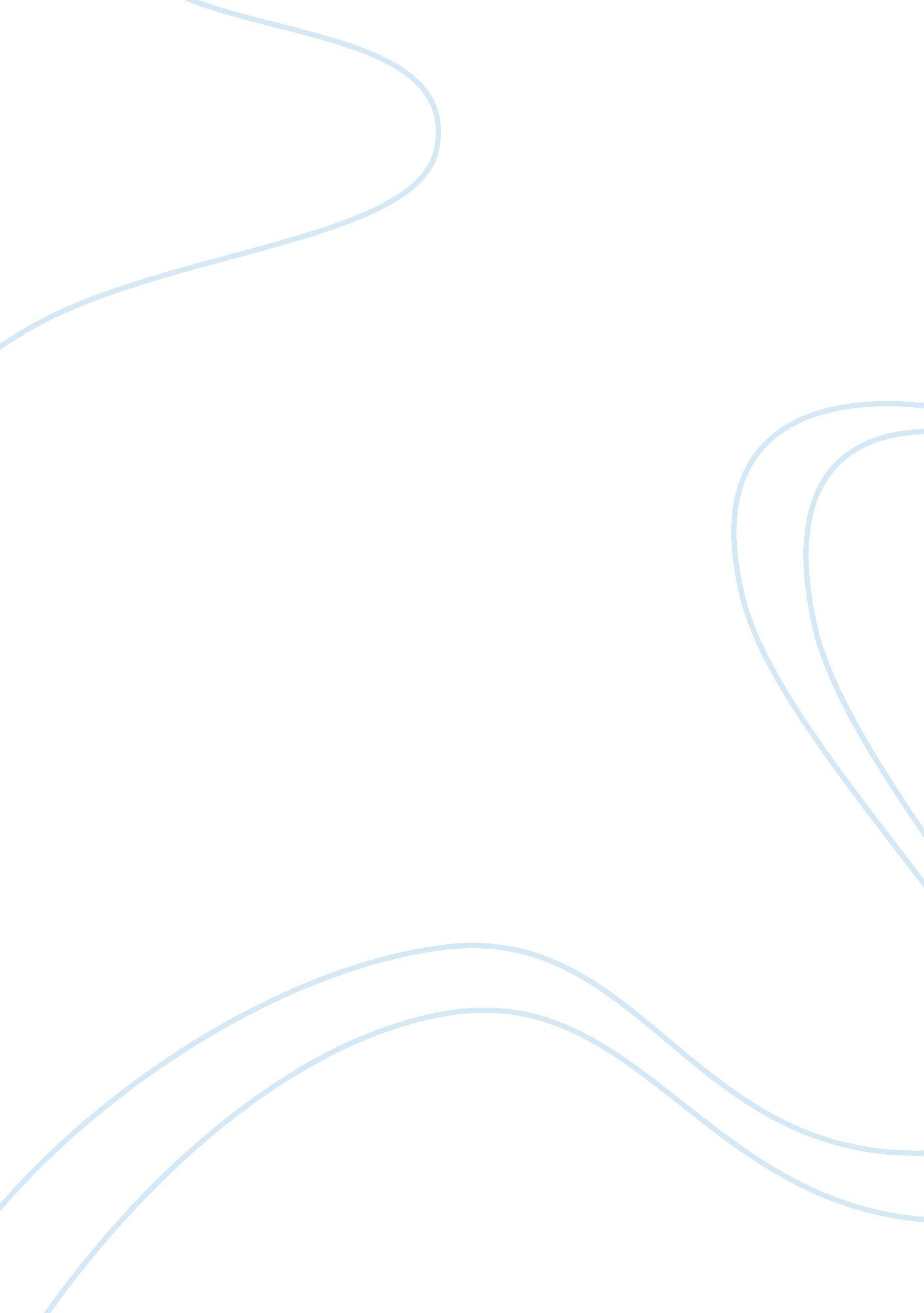 Piagets theoryEducation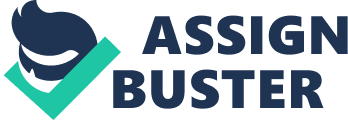 Another method that could be used is pair checking. In this method, one student checks another student's work. This improves their capability of grasping the subject. Lectures by visiting professors help in a great deal. Seminars should be conducted regularly. Students should be given an opportunity in giving seminars. Presentations play a vital role in seminars. This helps in assessing student's presentation and communication skills. 
In order to make special educational relevant, effective, meaningful, and worthy we shall give priority to the following research approach: 
Policy Research in Education 
Matters relating to policy concerns should be developed 
Policy issues should be dealt with high effectiveness 
Policy issue findings should be disseminated 
Case Studies 
Good discipline between the team, good collaboration, and multi-centered. 
Studies and approaches should be quantitative and qualitative there should 
good collaboration during research projects involving several agencies. 
Identifying and nurturing competent ideas in different subject areas, varied classes at different levels. The integration of skills needed to live should be incorporated into the curriculum, textbooks, instructional materials, and teaching-learning and evaluation processes. 
Identifying suitable grade/class for the introduction of a second language on the basis of the analysis of the linguistic situation in the state. Identifying class/grade/stage at which Hindi/English should be introduced on a compulsory basis as a second language and the period for which these should be taught. Formulation of State-specific plans concerning the identification of class/grade in the upper primary stage from which the third language should be introduced 